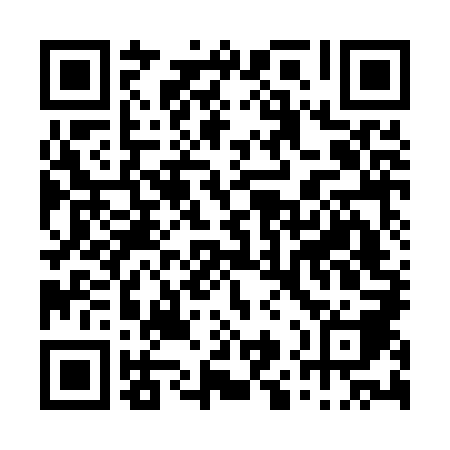 Ramadan times for Vieiros, PortugalMon 11 Mar 2024 - Wed 10 Apr 2024High Latitude Method: Angle Based RulePrayer Calculation Method: Muslim World LeagueAsar Calculation Method: HanafiPrayer times provided by https://www.salahtimes.comDateDayFajrSuhurSunriseDhuhrAsrIftarMaghribIsha11Mon5:205:206:5212:444:506:366:368:0312Tue5:185:186:5012:444:516:386:388:0413Wed5:165:166:4812:434:526:396:398:0614Thu5:145:146:4712:434:536:406:408:0715Fri5:135:136:4512:434:546:416:418:0816Sat5:115:116:4312:424:556:426:428:0917Sun5:095:096:4212:424:556:436:438:1018Mon5:075:076:4012:424:566:446:448:1219Tue5:055:056:3812:424:576:456:458:1320Wed5:045:046:3712:414:586:476:478:1421Thu5:025:026:3512:414:596:486:488:1522Fri5:005:006:3312:415:006:496:498:1723Sat4:584:586:3212:405:006:506:508:1824Sun4:564:566:3012:405:016:516:518:1925Mon4:544:546:2812:405:026:526:528:2026Tue4:524:526:2612:395:036:536:538:2227Wed4:514:516:2512:395:046:546:548:2328Thu4:494:496:2312:395:046:556:558:2429Fri4:474:476:2112:395:056:566:568:2530Sat4:454:456:2012:385:066:576:578:2731Sun5:435:437:181:386:077:597:599:281Mon5:415:417:161:386:078:008:009:292Tue5:395:397:151:376:088:018:019:313Wed5:375:377:131:376:098:028:029:324Thu5:355:357:111:376:108:038:039:335Fri5:335:337:101:366:108:048:049:356Sat5:315:317:081:366:118:058:059:367Sun5:295:297:061:366:128:068:069:378Mon5:275:277:051:366:128:078:079:399Tue5:255:257:031:356:138:088:089:4010Wed5:235:237:011:356:148:098:099:42